El SENA, como responsable del programa construirá una base de datos conforme a los criterios de la estadística básica, que permitan medir los resultados del Programa, a través de los siguientes indicadores: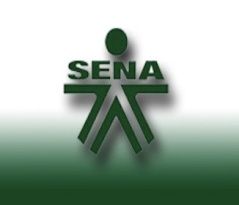 INFORME REGISTRO DE INDICADORESNombre del indicadorNombre del indicadorNombre del indicadorDescripción Descripción Descripción PeriodicidadPeriodicidadPeriodicidadNombre del indicadorNombre del indicadorNombre del indicadorDescripción Descripción Descripción PeriodicidadPeriodicidadPeriodicidadCoberturaCoberturaCoberturaNumero de aéreas apoyadasNumero de aéreas apoyadasNumero de aéreas apoyadasSemestralSemestralSemestralCoberturaCoberturaCoberturaNumero de aéreas apoyadasNumero de aéreas apoyadasNumero de aéreas apoyadasSemestralSemestralSemestralOportunidad de entregaOportunidad de entregaOportunidad de entregaNúmero de personas que reciben el apoyo Número de personas que reciben el apoyo Número de personas que reciben el apoyo SemestralSemestralSemestralOportunidad de entregaOportunidad de entregaOportunidad de entregaNúmero de personas que reciben el apoyo Número de personas que reciben el apoyo Número de personas que reciben el apoyo SemestralSemestralSemestralCosto unitario de apoyoCosto unitario de apoyoCosto unitario de apoyopresupuesto ejercido apoyo recibidopresupuesto ejercido apoyo recibidopresupuesto ejercido apoyo recibidoSemestralSemestralSemestralCosto unitario de apoyoCosto unitario de apoyoCosto unitario de apoyopresupuesto ejercido apoyo recibidopresupuesto ejercido apoyo recibidopresupuesto ejercido apoyo recibidoSemestralSemestralSemestral